Republic of the Philippines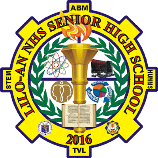 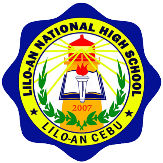 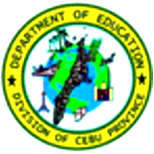 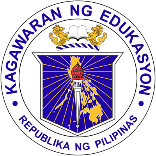 Department of EducationRegion VII, Central VisayasDIVISION OF CEBU PROVINCELILO-AN NATIONAL HIGH SCHOOLPoblacion, Lilo-an, Cebu 6002June 28, 2017SCHOOL MEMORANDUMNo. 18, s. 2017EMERGENCY MEETING TO:	1.) MS. HAZEL D. DELA TORRE		- 1st Shift School Coordinator	2.) MS. SUCHEN C. URACA		- 2nd Shift School Coordinator	3.) MS. ANNA MARIE  B. ADAME	- SSG Coordinator	4.) MR. ROEL M. MASONG		- Sound System Coordinator	5.) Miss JANETTE ROBLE		- Documentation Coordinator	6.) MS. SHEILA P. GARBO		- Ways and Means Coordinator	7.) MS. CHONA AYA-AY			- School Canteen ManagerAs per Division Memorandum No. 391, s. 2017, our school will host the DsMEA on July 5, 2017 at 8:00 in the morning at the 4th Floor of SHS Building.In that connection, you are expected to be in the Administration’s Office for a short conference @ 11:30 AM, June 29, 2017.Immediate dissemination and compliance with this Memorandum is appreciated.CARMELITO M. LAURON, SR.			   Assistant School Principal II           Officer In-Charge	